OSNOVNA ŠOLA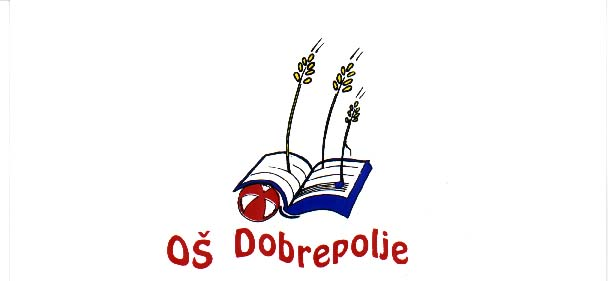 DOBREPOLJEVIDEM 80, 1312 VIDEM-DOBREPOLJETel: (01) 7807-210, Fax: 7807-210e-mail: O-dobrepolje.Lj.@quest.arnes.siŠt.  900 – 2/2017 – 1/1  Dne: 23. 2. 2017Z A P I S N I K3. redne seje Sveta staršev v šolskem letu 2016/17, ki je bila v ČETRTEK, 23. 2. 2017, ob 18. uri na PŠ Struge, Lipa 16.Prisotni: Tone Blatnik, Jernej Stare, Luka Lumbar, Andraž Rak, Vesna Polzelnik Fink, Peter Koščak, Mateja Strnad, Suzana Širaj, Darko Gliha Škufca, Suzana Gliha Škufca, Milan Pugelj, Klavdija Strnad, Janko Nose, Janja Cingerle, Tina Borštnik,  Martina Zrnec, Mitja Peček, Laura Strah, Tina Pogorelc.Ostali prisotni:  Ivan Grandovec, Marija Meglen, Sonja Lenarčič, Cvetka Košir. Odsotni z opravičilom: Marija Čebular Zajec, Boštjan Strnad, Nina Kastelic, Beti Novak Brezovar, Martina Strnad, Igor Janežič, Erika Ašič, Lucija Laharnar Mesojedec, Petra Šlajmer, Alenka Zabukovec, Janez Zrnec.Odsotni brez opravičila: Uršula Zakrajšek.Pričetek seje ob 18.00Glede na število prisotnih je ugotovljeno, da je seja sklepčna.Predlagan  dnevni red:pregled in potrditev zapisnikov 2. redne in 1. dopisne seje; pregled realizacije sklepov prejšnje seje; obravnava problematike podružničnih šol;vmesno poročilo o izvajanju letnega delovnega načrta;obravnava rezultatov ankete o življenju učencev v šoli;razno.Ker je seja Sveta staršev potekala na PŠ Struge, je prisotne uvodoma pozdravila vodja PŠ Struge, Mojca Pugelj. Prisotni so si ogledali podružnično šolo. Pohvalili so šolo, učitelje ter dobro vzdušje na podružnici. Ob pričetku seje je tudi predsednik sveta staršev izrazil zahvalo Mojci Pugelj in pozdravil prisotne. Predlagani  dnevni red je bil soglasno sprejet.K točki 1Sklep 1/3/2016/17Svet staršev sprejema zapisnika 2. redne in 1. dopisne seje.Sklep je bil soglasno sprejet.K točki 2Na 2. redni seji sta bila sprejeta sklepa (5/2/2016-17 in 6/2/2016-17), ki Jerneja Stareta pooblaščata, da Svetu zavoda predloži predlog za spremembo poslovnika sveta zavoda in pripravo oz. popravke sistemskih aktov, ki urejajo delovanje organov zavoda. Jernej Stare je prisotne seznanil, da je skladno s sklepoma vložil predlog za dve točki dnevnega reda in da se bo na Svetu zavoda predvidoma že v kratkem obravnavala izpostavljena problematika. Svet utegne predlagane rešitve obravnavati v okviru širše reforme aktov, zato bo postopek sprejemanja smiselno prilagojen. V povezavi z delom aktiva svetov staršev UE Grosuplje je prisotne seznanil, da bo sejo aktiva sklical do približno 15. marca in po tej seji zadolžitve predal imenovanima predstavnicama (Martina Strnad in Alenka Zabukovec). S sklicem seje na PŠ Struge pa se uresničuje sklep 9/2/2016-17.Sklep 2/3/2016/17Sklepi 5/2/2016-17, 6/2/2016-17 in 9/2/2016-17 se uresničujejo.Sklep je bil soglasno sprejetK točki 3Janko Nose: prisotne je seznanil, da je bil sestanek z županom na PŠ Struge dne 19. 1. 2017 glede problematike PŠ Struge. Po besedah župana je bila informacija glede zaprtja PŠ Struge izkrivljena. Res je, da bodo stroški pouka na PŠ Struge po letu 2020 narasli, vendar so se vsi strinjali, da se devetletna OŠ na PŠ Struge ohrani, četudi bo izvedena kakšna investicija manj. Stroške samostojnih ur bo še naprej pokrivala Občina Dobrepolje. Starši imajo sami pravico odločiti, kam bodo vpisali svojega otroka. V naslednjem šolskem letu bodo starši dveh prvošolcev vpisali svojega otroka na matično šolo Videm. Janko Nose je poudaril, da je to zaradi gradnje hiše v bližini matične šole. Kar se tiče PŠ Struge, meni, da učenci pridobijo na podružnici kvalitetno znanje, kar dokazujejo z  uspehom pri nadaljnjem šolanju. Učitelji in starši zelo dobro sodelujejo, počutje učencev je zelo dobro. Župan je na tem sestanku povedal, da v primeru, da se učenec iz šolskega okoliša OŠ Videm vpiše na PŠ Struge, je za učenca zagotovljen prevoz.Ravnatelj: 10 % vseh učencev v Sloveniji je v drugih šolah kot v matičnih. Možnost vpisa na drugo šolo imajo starši v primeru začasnega bivališča. Trenutno je na naši šoli 8 % učencev vpisanih v druge šole (izven matične).Jernej Stare:  ravnatelja sprašuje, ali lahko vsak starš iz Strug vpiše otroka na Videm? Kako je vpis na matično šolo in podružnične šole urejen s predpisi?Ravnatelj pojasnjuje, da to lahko, vendar se morajo starši zavedati, da s tem učenec izgubi stik s prijatelji in vrstniki iz domačega kraja. Peter Koščak: problem je, ker imajo starši zaposlitev v Ljubljani in spotoma lažje oddajo otroka v jutranje varstvo na Videm in ga potem tudi prevzamejo iz PB na Vidmu. Ravnatelj poudarja, da je otrok lahko v vrtcu do 9 ur dnevno. Zaveda se, da je zakonodaja prirejena za urbana naselja.Laura Strah: zakon ščiti otroke, da od doma ne ostajajo več kot 9 ur dnevno.Ravnatelj: v vrtcu je možno popoldansko varstvo do 18.00 ure (to je plačljivo in stane 3 €/h).Jernej Stare: rešitev bi bila fleksibilni delovni čas.Ravnatelj: za šolo bi bila vsekakor najboljša rešitev višja rodnost v kraju, žal pa se soočamo z dejstvom, da rodnost upada.Jernej Stare: dinamiko rojstev je nemogoče napovedati oz. načrtovati, rešitev pa je lahko tudi priseljevanje v kraj.Tone Blatnik: možna rešitev in izboljšanje se lahko pokaže tudi z uvedbo industrijske cone v Predstrugah. To bo prineslo več zaposlitev ter priseljevanje delavcev z družinami, kar ima pozitivne posledice tudi za šolo. Jernej Stare: naša dolina ponuja neokrnjeno naravo, kar je tudi lahko vizija za prihodnost.  Sonja Lenarčič: kombiniran pouk zahteva veliko dodatnega dela in priprav s strani učiteljev. Pozitivno je presenečena glede sodelovanja učencev in medsebojne povezanosti. Jernej Stare: kako je z uspehom na PŠ Struge? Slišal je, da uspeh ni tako dober.Janko Nose: nekaterim staršem znanje ni vrednota, večina staršev pa skrbi za uspeh svojih otrok. Lahko bi bila to tudi elitna šola.Jernej Stare: kako bi dosegli elitno šolo in kakšna je pri tem vloga staršev?Milan Pugelj: uspeh vidi v sodelovanju staršev z učitelji, to je ključno za uspeh učencev. Za neuspeh učenca pa ni kriv učitelj.Janja Cingerle: meni, da se učitelji bolj ali manj potrudijo – eni bolj, eni manj. Učitelj mora biti predan učencem. Mojca Pugelj: dosežke je težko primerjati z matično šolo. Predlaga, da bi morali na rezultate gledati skupno. Janko Nose: pohvalil je učiteljico Barbaro Blatnik. V dveh letih je dosegla, da se učenci trudijo, da delajo in so tako bolj uspešni. Navaja, da je dober učitelj zlata vreden. Zaveda se, da brez podpore staršev ne gre. Meni, da imajo na PŠ Struge prvovrstne učitelje!Ravnatelj: na PŠ Struge poučujejo tudi učitelji iz matične šole. V prihodnjem šolskem letu bo tudi ravnatelj na PŠ Struge poučeval predmeta geografijo in zgodovino.Suzana Gliha Škufca: sprašuje ali bi se morali bati za obstoj PŠ  Kompolje?Peter Koščak: Glede obstoja podružničnih šol je največ odvisno od staršev in lokalnega okolja. Ravnatelj: normativi s strani države so jasni. V Dobrepolju daje občina sredstva za lažje delo (samostojne ure) v kombiniranih oddelkih. Sonja Lenarčič: največ je obstoj podružnic odvisen od staršev, ki imajo otroke v podružnični šoli. Sklep 3/3/2016/17Svet staršev se je seznanil s problematiko podružnične šole Struge.Sklep je bil soglasno sprejet.K točki 3Vmesno poročilo o izvajanju letnega delovnega načrta za šolo in vrtec.Poročila so se obravnavala ločeno za šolo in vrtec.Poročilo za šoloPoročilo za šolo je predstavila pomočnica ravnatelja Sonja Lenarčič. Predstavitev dosežkov v prvem polletju je del gradiva za sejo. Ravnatelj je podal poročilo o materialnem poslovanju zavoda. Vpisanih je veliko prvošolcev (imeli bomo dva prva razreda). Ob tem se ponovno pojavljajo težave pri organizacij JV in PB. Materialno poročilo je del gradiva za sejo.Mitja Peček: sprašuje, kako je z zagotovitvijo tople vode za umivanje rok v igralnici Ježkov in Pikapolonic (šolski prostori). Ravnatelj: pojasni, da bi za zagotovitev tople vode potrebovali termostatske ventile in bojlerje v vsaki učilnici, ker v tem delu objekta ni instalacije za toplo vodo. Zaradi tega bi nastale težave s toplotnimi šoki (legionela). Poročilo za vrtec so predstavniki staršev vrtčevskih otrok obravnavali ločeno:Pomočnica ravnatelja Cvetka Košir je predstavila presek vzgojno-varstvenega in izobraževalnega dela v vrtcu Ringaraja v sledečem zaporedju:Občinski svet  je na seji dne 22. 12. 2016 sprejel občinski proračun in sklep o zadolžitvi proračuna, s čimer je omogočen začetek gradnje vrtca in vsi povezani postopki. Nasprotovanja in zapletov pri tem ni bilo. Veseli smo, da je občina na zemljišču pred vrtcem že označila začetek del, sledi razpis in izbira izvajalca del. Predviden začetek gradnje je maj 2017; mesec september 2016 – uvajalno obdobje v vrtcu Ringaraja;predstavitev aktivnosti v tednu otroka -- Svet, v katerem želim živeti -- (3.--9. oktober) 2016;predstavitev volonterske dejavnosti v oddelkih, praznični december z dobrodelnim bazarjem;izvajanje vzgojnih dejavnosti v okviru nacionalnega kurikuluma za vrtce in izvedbene variante kurikula za vrtce Korak za korakom pod okriljem Pedagoškega inštituta;prednostna naloga vrtca Ringaraja – gibanje v predšolskem obdobju ( fit hidracija, fit hodniki, fit kotički, fit jutranje športanje, fit igrišče, fit aktivno sedenje, fit igralnica gibalnica, plezalnica);FIT RAZISKAVA 2017, učinkovitost fit pedagogike v okviru rednega pedagoškega procesa, oddelek Medveki in vzgojiteljica Petra Usenik ter pom. vzgojiteljice Anka Kralj;fit multiplikatorki  vzgojiteljici Andreja Škulj in Tatjana Zevnik;eko šola;obogatitvene dejavnosti v vrtcu Ringaraja in Ciciban;hospitacije v oddelkih v dopoldanskem času ter v času hranjenja in počitka;izobraževanje strokovnih delavcev,šola za starše Okrepimo starševstvo 20. 2.2 017;vrtec v naravi Prestranek pri Postojni, od 24. do 26. 4. 2017 in od 8. do 10. 5. 2017praktična pedagoška praksa dijaki in študenti v šol. Letu 2016/17;POSVET ZRSŠ, Preprečevanje in obravnava nasilja ter graditev kulture nenasilja, primeri iz prakse o strategijah za preprečevanje in obravnavo nasilja, Tanja Tegel, Marija Žnidaršič, 30. 11. 2016 dijaški dom Tabor Ljubljana;Donacija vrtcu Ringaraja – podjetje SiMobil, igralno izobraževalni pripomoček – tablica, Skupnost vrtcev Slovenije, ravnatelji vrtcev, 14. 12. 2016 ob 10.30 v vrtcu Otona Župančiča, enota Čebelica;Aktivna udeležba na sejmu Altermed- Celje 10.--12. 3. 2017; na sejmu Altermed želimo izpostaviti odnos do zdravja, da zdravje doživljamo in pojmujemo kot vrednoto. Posebej za to, ker ima zdravje kot vrednota tudi v družini svoje pomembno mesto. Zdravje temelji na:
- zdravi in uravnoteženi prehrani,
- telesni aktivnosti,
- medsebojnih odnosih,
- varnem otrokovem okolju, (Andreja Škulj eko koordinatorica in strokovne sodelavke vrtca Ringaraja) - predstavili bomo izvedbo dobrodelnega bazarja v  povezavi  z lokalnim okoljem, strokovni delavci vrtca, starši in otroci,  društvo podeželskih žena Dobrepolje-Struge, Gobarsko društvo iz Hočevja, Pinki, ekošolarji in učiteljice, knjižnica Dobrepolje - Jasmina Mersel Šušteršič.Materialni pogoji za delo (didaktična sredstva in pripomočki po naročilu in potrebi posameznih oddelkov - realizirano, 1 x računalnik za strokovne delavke, vrtec Ciciban, 1 x računalnik za strokovne delavke, vrtec Ringaraja, otroška literatura - realizirano).Sklep 4/3/2016/17Svet staršev se je seznanil z vmesnim poročilom o izvajanju LDN ter čestita nagrajenim učencem in njihovim mentorjem za dosežke na tekmovanjih.Sklep je bil soglasno sprejet. K točki 5Ravnatelj je izpostavil problematiko ne-delanja domačih nalog. Če starši ne sodelujejo in se ne zanimajo za delo svojega otroka, ne moremo pričakovati uspeha. Kar se tiče prehrane, so želje zelo različne. To, kar bi eni dodali, bi drugi odvzeli. Prav tako drži, da so nekateri otroci neješči in čeprav so prijavljeni na kosilo, ga ne pojedo. Sadje je zagotovljeno vsak drugi dan, sredstva zagotavlja država. V septembru bo oblikovana komisija, ki bo sodelovala pri pripravi jedilnikov. Idealni jedilnik bi vključeval: 1 x tedensko mlečna jed, 1 x tedensko zelenjavna enolončnica, 1 x mesna jed, 1 x sirov burek, 1 x namaz. Anketa bo prihodnje leto verjetno že spletna. Preteklo leto je anketo vrnilo 64 % staršev oz. otrok. Pričakuje, da bo v primeru spletne ankete, ta odstotek nižji. Iz ankete je tudi razvidno, da narašča delež staršev, ki dela svojih otrok ne kontrolirajo. Sklepamo, da je pri starših, ki ankete niso oddali, mnenje glede domačega dela še mnogo slabše. Sonja Lenarčič: tudi predavanj za starše se vsi starši ne udeležijo oz. so nekateri starši nezainteresirani za takšno sodelovanje. Ravnatelj: predavanje za starše bo jeseni, na temo kajenje.Andraž Rak meni, da bi bil za predavanje bolj primeren termin v mesecu maju. Sklep 5/3/2016/17Svet staršev se je seznanil z rezultati ankete o življenju učencev v šoli za šolsko leto 2015/16.Sklep je bil soglasno sprejet. K točki 6Jernej Stare: občinski svet je sprejel sklep o pričetku izgradnje vrtca. Razpis je v teku in če ne bo pritožb, se bo gradnja lahko kmalu pričela. Ravnatelj: v kolikor pritožb na razpis ne bo, se gradnja lahko prične sredi maja. Cvetka Košir: obogatitvene dejavnosti vrtec lahko ponudi v primeru, da so starši za to motivirani in pripravljeni dejavnosti financirati. Laura Strah: izvedba teh vsebin je možna pred oz. po delovnem času. Luka Lumbar: tekmovanje za Cankarjevo priznanje ni bilo predstavljeno v 4. razredu. Sonja Lenarčič: učence spodbujamo k tekmovanju in branju, glede obvestila v 4. razredu pa bo govorila z učiteljem 4. razreda. Odgovor bo podala na naslednji seji. Ravnatelj: tekmovanja so predvidena za višje razrede, uvajanje pa je potrebno že na razredni stopnji. Jernej Stare: predlaga, da se naslednja seja Sveta staršev izpelje na PŠ Kompolje. Na vprašanje Milana Puglja, kako je z napovedanimi športnimi tečaji na Vidmu in v strugah, odgovarja, da naj bi se letos spomladi izvedel tečaj rolanja, tečaj juda, baleta in podobnih športov pa v naslednjem šolskem letu. Seja je bila zaključena ob 20.35.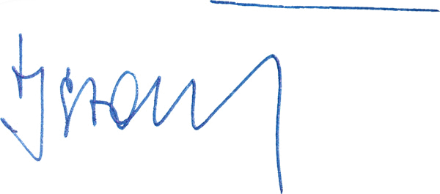 	Zapisala:	Predsednik Sveta staršev:	Marija Meglen 	Jernej Stare